          WHY THE SUDDEN UPSERGE OF EXTREME VARIETIES OF CHILD SACRIFICE?               The increase of the world’s atmospheric changes, incoming space debris, wobbling, shaking, weather changes, volcano eruptions, earthquakes, destruction of sea life, and etc., is because the earth is reacting to the sin of mankind that is now coupled with a total takeover of earth by the fallen angels and their Nephilim (fallen) offspring hybrids, as it was before the Flood, “in the days of Noah.” The increase in human sacrifice to Satan is directly linked to the disturbance of earth and the entire cosmos. Yahuwah’s judgment, followed by His wrath at the coming of Yahushua, is now being set in motion. The whole cosmos is reacting to the evil of the fallen ones. “NAVY SEALS Raid Cargo Ship Full of Smuggled Children”By  Michael Baxter Real Raw News November 2, 2021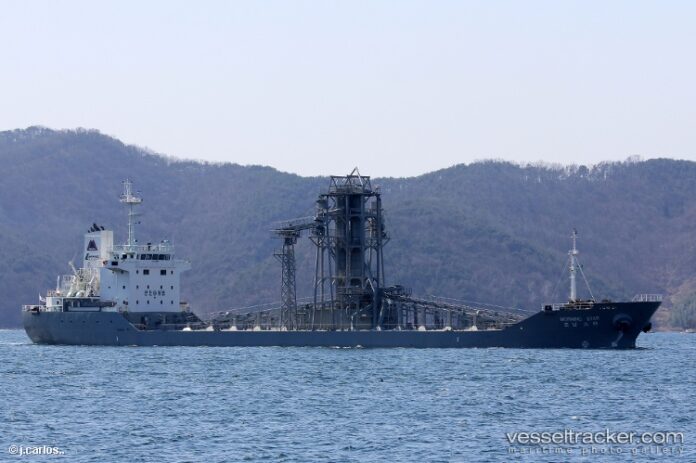      “Navy SEALs on Tuesday launched a predawn raid on one of the hundreds of cargo vessels, a Hong Kong-flagged bulk carrier called the Morning Star, anchored off Long Beach, California, and rescued 200 foreign children who had been imprisoned in a decrepit cargo hold, said a military adjunct under promise of anonymity.     Alas, the SEALs also recovered the bodies of 12 dead children, our source added. Although operational details are scant, Real Raw News learned that SEALs from Coronado infiltrated the vessel at approximately 2:00 a.m., then stealthily traversed the ship, subduing its 20-man crew and the captain using non-lethal force. No SEALs or crew were killed during the incursion, our source said.     It is uncertain whether the SEALs knew precisely where the children were held on the ship or if they obtained intelligence through interrogations, but they found 200 emaciated children of different nationalities in an expansive cargo hold below decks.     `It was a horrible scene. Some of these kids were shackled to bulkhead, others were lying in puddles of their own feces and urine. No food in the hold, and only a few 55-gallon drums of what looked like putrid water,’ our source said. The SEALs, he added, captured the crew and ferried them ashore (to an unknown location) aboard a U.S. Navy MK5 Special Operations Craft, and took the children into protective custody for medical treatment and identification.Interestingly, he claimed “someone” at Mar-a-Lago had provided U.S. Special Operations (Command) with credible evidence of `child trafficking’ on the vessel.”     I pray for the Navy Seals, because the Navy is trying to eliminate all of them, by pressuring and threatening the ones who refuse the vaccine with court martial, and the repayment for their training to the government.      Don’t be deceived by façade we’ve lived with. America leads the world in drug trafficking. Refer to #122.0 under the Mikvah of Present Reality: “The Drug Trafficking That Funds America’s Wars.” President Carter created the Taliban to run off Russia from Afghanistan. But the Taliban began burning our heroin and cocaine poppy fields in Afghanistan. So, we had to have some excuse to go into Afghanistan and fight the Taliban. 9/11 was a false flag that opened the door for America to go into Iraq also. In 2003, America started Gulf War II for one main reason: To unearth the body of Nimrod, get to his treasures, and especially his plans for his portal-opening tower. Mission accomplished. America was created as a nation by secret societies of Europe and Britain to bring forth Nimrod to power once again. Well, we did it from 2003. I’m just reporting known facts – no theories – proven facts.        “America leads the world in child trafficking – “pedophilia.” America leads the world in sex trafficking of all types. America leads the world in exploitation of the poor in third world countries, especially child labor, paying as little as 30 cents a hour for 12 hours of work. America leads the way in the trafficking of violent music and movies, and of technology that destroys the spirit and the minds of old and young people. America leads the way in promoting and funding abortions. America leads the way in corrupting countries with pornography, with gambling, with prostitution – in order for America to give financial aid to that country. I saw it personally happen in Mongolia. America leads the world in starting wars in nations for their own benefit. America leads the world in making money off of war by backing both sides in a conflict. America leads the way in the giving of top secret plans and documents to the Chinese to exploit against us. America leads the way in creating terrorist organizations that kill the innocent, especially Christians. Yes, the Taliban, AlQaeda, ISIS, the Muslim Brotherhood, and many other terrorist organizations were created by America to do our dirty work.       Yet, they work also with many other countries to traffic human lives, as in item #26 in Revelation 18. Those “commodities” are only bought and sold daily in one place on earth as a whole, including #26, the souls of human beings – Wall Street, New York City, USA. NYC is the gateway to America. Please be sure you’ve read the article: “America’s Gate – New York City…”/Present Reality. Yes, definitely Isaiah 13, 47, Jeremiah 25:11-2, Jeremiah 50-51, Revelation 18, is America. We are the end result of what Nimrod started when he founded Babel. (Genesis 10, Genesis 11) From the days of President Obama, when he fired our top Generals, Admirals, Colonels, Lieutenants, etc. if they didn’t sign a loyalty oath to him to obey him alone. Now, with the “woke” movement and the attack on Christians and white people in the military, the forcing of vaccine, etc. our military is weak. Plane parts, ship parts, any parts for our military’s needs are being removed.       I read 3 or 4 of Dan Brown’s books, for I knew they were very revealing of what the world government planned to do. I would not read his first book, but books 2-4 exposed a lot. In his 4th book Inferno, he writes about a plot to depopulate the earth. It appears to be one thing, and yet, when the book ends, it is quite another. Basically, the discovered plan was to cause infertility in men and women, so that there is no more reproduction – thus, all humans borne on earth had to become infertile and humanity would die off.      That is exactly what is happening with the GMO food, the bottled water, and public water, the air, the medicines, even clothing … and now, the devil’s serum aka vaccine that causes miscarriages and the deaths of babies outside the womb, even while nursing their vaccinated mothers.      Now the push is on to vaccinate babies as young as 3 months, and children from ages 5-11. This is causing heart problems, and well as making them sterile. It will cause their death in a short time too. The vaccine, as doctors have admitted, cause death in a person within a few months to a couple of years. But, then, as Israel is enforcing, three vaccines and more are required.     Here is an article from yesterday from Vaccine Impact. This is a website worth referring to. Brian Shilhavy is a man whose heart is united with Abba to expose the truth about the satanic evil being done to babies and children via the dehumanizing vaccine. I pray for his safety-he’s attacked a lot.       Article from Vaccine Impact November 15, 2021: “Parents Sacrifice Hundreds of Thousands of Children Ages 5 to 11 to the COVID-19 Vaccine Gods This Weekend Vaccine Impact November 14, 2021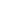 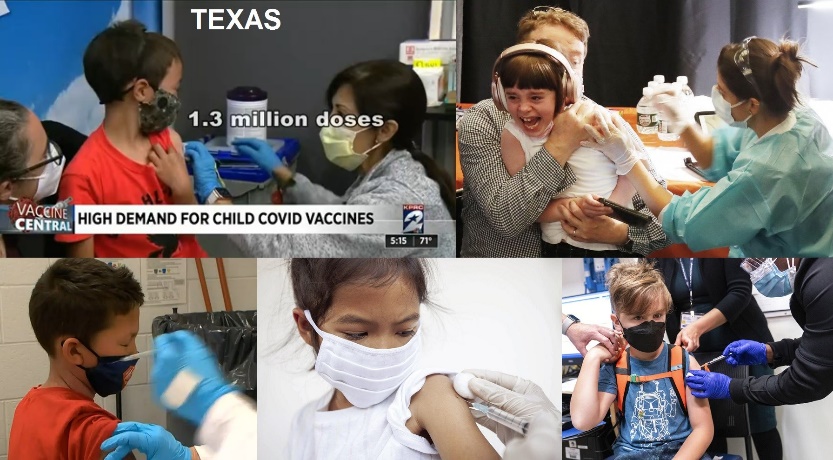 .by Brian Shilhavy Editor, Health Impact News     “Hundreds of thousands of children between the ages of 5 and 11 were sacrificed to the COVID-19 vaccine gods this weekend, getting their first injections as a Satanic ritual, with many of them having this done right in Christian churches. This has to be one of the darkest weekends in our nation’s history.     Of all the products produced by the Satanic medical system, vaccines have to be the most evil when it comes to children, because it takes a denial of faith in God to trust him to protect your child, and instead trust in a pharmaceutical company, Pfizer, that has a long history of criminal activities, and is probably the most evil company in the world.And yet after paying $BILLIONS in criminal fines over the years for bad drugs that harmed and killed people, not one executive has ever spent a day in jail.     If a child has a life-threatening disease or injury, and a parent believes that a certain drug or medication could save their child, there might be an excuse to use a pharmaceutical product from one of these evil drug companies.     But when it comes to vaccines, you are saying “I do not trust God to protect my child from a potential future disease, so I am going to participate in a Satanic ritual by allowing a needle to bypass the entire immune system that God created, and inject a poisonous substance into my child infecting them, with the belief that the child’s body will respond to the poison and not die, protecting them in the future.”     Vaccines are probably the only drugs manufactured that do not require sick people to administer them. They are injected into healthy people because of the fear that they might one day catch the disease they are being injected for, as they are patterned after the very lucrative insurance industry which also profits on people’s fear.     Allowing someone to inject your child with a needle is child abuse, and an act of belief on your part in the demonic world system the Bible teaches us to oppose. That’s a lot of faith to put in Pfizer to protect your child from something that has almost a ZERO percent chance of killing your child.“Texas Church Injects Young Children with COVID Shot in Halloween Celebration – Christian Churches Now Working with the CDC to Abuse and Murder Children” by Brian Shilhavy Editor, Health Impact News November 2, 2021     “Mt. Hebron Missionary Baptist Church in Garland, Texas, is reportedly participating with the Satanic U.S. Government by injecting young children with COVID-19 gene altering shots. CBS 11 is reporting that the church sponsored a Halloween event where nurses were on site to inject young children, and this was even before the shots were given emergency use authorization for children ages 5 to 11. Even worse, the FDA’s authorization is for smaller doses for this age group, but nurses at the church allegedly injected young children with the full adult dosage.     And your President Joe Biden truly appreciates all of these pastors and churches helping out with abusing and attempting to murder children with the Pfizer bioweapon shots, as the White House just announced today that so far over 900,000 children between the ages of 5 and 11 have now been injected. I am sure this never would have been possible without the cooperation of the American Christian Corporate Church and their pastors.”    From Mike Adams, Natural News: COVID VAX GENOCIDE: Children’s hospitals now being flooded with INFANT cardiac patients - November 10, 2021 Ethan Huff Natural News
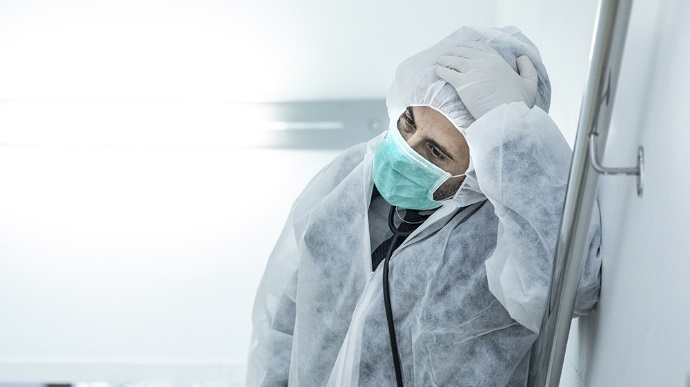      (Natural News) Investigative reporter Steve Kirsch says that children’s hospitals all across the country are filling up with new born babies that have serious cardiac problems, all because their mothers got `vaccinated’ for the Wuhan coronavirus (Covid-19). An email he received claims that one hospital’s three NICUs (neonatal ICUs) are all completely full of infant patients. All of the babies came from mothers who are fully vaccinated, a nurse confirmed from their records, though hospital staff are not allowed to ask directly about the vaccination status of the mothers.     One person said there have been several articles published in recent days confirming that ICUs are “jam-packed” with sick and dying patients, many of whom are having to sit in hallways because there are no more beds available.     The question here is how many of these patients will soon be infants? Another wrote about how it has been `clearly established’ that the rate of spontaneous abortions has skyrocketed ever since Fauci Flu shots started being administered to pregnant women. `My daughter-in-law, who is unvaccinated and just delivered, was told by her doctor to not get the vaccine during her pregnancy because her last three patients all had miscarriages right after receiving it,’ this person explained.     `It’s not just about the newborns with cardiac problems,’ noted another about how older children are also being damaged by the jabs. How many times do we need to see young people getting mysterious heart attacks at the same time before people start becoming remotely curious? Another speculated that if the vaccine spike proteins are capable of crossing the blood-brain barrier, then perhaps they also have the same permeability with respect to the placenta.”      This is just a tiny sample of the statistics not given by any public news.Proverbs 6: “These six things יהוה hates, and seven are an abomination to Him: 17A proud look, A lying tongue, and hands shedding innocent blood,18 a heart devising wicked schemes, feet quick to run to evil, 19a false witness breathing out lies, and one who causes strife among brothers.”      This past Halloween, in America, 144,000 children were kidnapped and held in cages for sacrifice during the month of October. It is this way every Halloween, but Satanists proudly announced a number this time. Of course – fallen angels, demons/Nephilim, Satan himself, cannot kill the Revelation 7:1-8, 14:1-5 144,000. So they kill, cook, and eat that number of children after raping them and torturing them to satisfy the hate of Satan against the plans of Yahuwah for a return of humanity to the Garden of Eden in East Jerusalem, to Zion, City of David. Cannibalism is a major part of sacrifices.     Worldwide it has been estimated that approximately 500,000 to one million children were raped, tortured, and sacrificed to Satan.      It’s been this way for millennium – the sacrificing of children to “Moloch,” to “Ba’al,” and other gods – Nephilim in disguise. Apollo was a god of great sadism and slaughter. Apollo, Apollyon, is just another name through the centuries for Nimrod, as Osiris, Horus, etc. (Revelation 9:11) He is cloned and will be released as “anti-messiah,” the Beast out of the sea, Leviathan, of Revelation 13.      The increase in these horrors that go on in D.C. as well as all over America and in the nations is because the time has come to welcome Satan into the earth, for the underworld to be opened up, the Pit, so that the spirits of the children of fallen angels surface, so that fallen angels surface, too.        These reptilians, alien creations by them, and their leader are rising. Yes, Apollyon, the destroyer, has risen, and those with him as in Revelation 9:11 are on the earth now. They require more blood sacrifice to empower them to kill all humans or merge them with demonized artificial intelligence (A.I.) which destroys the spirit, thus the ability of a human to not only not produce after its kind, but to enter the Kingdom of Heaven.      We cry out with the Spirit of Yahuwah: “Come Yahushua Come!” “Stop the slaughter of your little innocent ones.”     Matthew 18:1-10: “1At that time the taught ones came to יהושע, saying, `Who, then, is greatest in the reign of the heavens?’ 2And יהושע called a little child to Him, set him in their midst, 3and said, `Truly, I say to you, unless you turn and become as little children, you shall by no means enter into the reign of the heavens. 4 Whoever then humbles himself as this little child is the greatest in the reign of the heavens. 5`And whoever receives one little child like this in My Name receives Me. 6But whoever causes one of these little ones who believe in Me to stumble, it is better for him that a millstone be hung around his neck, and that he be drowned in the depth of the sea.7 Woe to the world because of stumbling-blocks! For it is necessary that stumbling-blocks come, but woe to that man by whom the stumbling-block comes! 8 And if your hand or foot causes you to stumble, cut it off and throw it away from you. It is better for you to enter into life lame or crippled, rather than having two hands or two feet, to be thrown into the everlasting fire.9And if your eye causes you to stumble, pluck it out and throw it away from you. It is better for you to enter into life with one eye, rather than having two eyes, to be thrown into the fire of Gehenna. 10See that you do not despise one of these little ones, for I say to you that in the heavens their messengers always see the face of My Father who is in the heavens.”      Can we pray the “imprecatory prayers” of the Psalms against these evil ones? Oh yes! We must! Please refer to: “Praying Imprecatory Psalms with the Nature of Yahuwah”/Mikvah of the Heart of Elohim.     They are not fully human in any sense of the word, for their nature is that of Satan himself. We must not pray anymore for blessings for those who choose to do such evil against others, or for a nation that has declared openly war on the Bible and on Yahuwah and Yahushua – whether its “God” “Lord” “Jesus” or whatever terms they use – they’re talking about the dynamic Deity-Duo who will crush all evil and it will never rise again. We must be firmly in Their camp. He will have no mercy, as we see from Messiah’s statements above. It is displeasing Yahuwah that we must fear and run from with all our heart, mind, soul, spirit, strength. He comes to judge the earth.     In closing, I refer you to the Sons of Korah song: “Psalm 94: Judge of the Earth Shine Forth”/Mikvah of the Heart of Elohim. Powerful song!     Pray like never before for the release of children from places like that cargo ship, from cages underground in military bases, and those being used for experiments of human-animal, etc. creatures to be discovered and delivered before becoming a hybrid. And who is responsible for leadership in such horrors like the ones Josef Mengele did to children in Nazi Germany? He was brought into the U.S. several times by the U.S. C.I.A. to learn his experiments so that they were carried out on kidnapped children.      To learn about this in detail, I once again highly recommend Russ Dizdar’s book The Black Awakening. It is happening. Russ and his wife Shelly were murdered in targeted hits that have begun to kill off the watchmen – those that know the Truth and are sharing it. Many are dying now, not because they are sick but their DNA is being targeted for death. Russ and Shelly worked with those who had been mentally fragmented as little children, and programmed into satanism in order to deliver them and see them born again. He said so many of them are in the military, and loyal to Hitler. Yes, it is estimated that as high as 60% of America’s military are Satanists.      Many wanted Russ dead. He was hit so hard with a target weapon that he died almost instantly. Shelly was in the hospital and finally died not long ago. Steve Quayle was targeted and nearly died, but miraculously he is still alive. There is a list of key watchmen who are targeted for death. The evil ones want them silenced.       We’re in a war to eternal life or death. WWIII yes, is “imminent.” In fact, it’s quite shocking that several in high places, like the Pentagon, as well as watchmen, are saying that we are at war with China. We are at war with Russia. Yes, they say that emphatically.      Now America, Britain, NATO, the E.U., are sticking their nose into Russia’s business with Ukraine. Why? Because that’s what they do – stick their nose in to create the desired results. But Russia and China both have weaponry so far above what these others have that it is mind-boggling. Russia, China, North Korea, Iran, and allies like Germany and France - clearly described in Jeremiah 50 and 51.       Keep your peace, but don’t be lazy or idle. Prepare in all ways. We’re entering the compactor of human events leading to the return of Yahushua with the wrath of the Father. It’s all through Scripture. Refer to: “The Day of Yahuwah”/Mikvah of Present Reality.In His faithful love and peace, YedidahNovember 15, 2021 